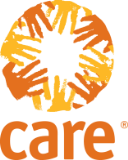 Estrategia Programática CARE 2020: Indicadores para medir los resultados y cambios  Este documento presenta los indicadores para medir los resultados y cambios de CARE en línea con la Estrategia Programática CARE 2020. Nos hemos comprometido a lograr el siguiente impacto:Hasta el año 2020, CARE y nuestros socios brindarán apoyo a 150 millones de personas de las comunidades más vulnerables y excluidas para superar la pobreza y la injusticia social. También nos hemos comprometido a lograr los siguientes resultados específicos para el año 2020:20 millones de personas afectadas por las crisis humanitarias reciben asistencia humanitaria de calidad para salvar vidas.100 millones de mujeres y niñas ejercen sus derechos a la salud sexual, reproductiva y materna, y a una vida libre de violencia.50 millones de personas pobres y vulnerables aumentan su seguridad alimentaria y nutricional y su capacidad de adaptación (resiliencia) al cambio climático.30 millones de mujeres tienen un mayor acceso y control de los recursos económicos.La estrategia programática también indica que CARE utilizará tres roles principales para el logro de estos resultados (acción humanitaria, promoción de un cambio duradero y soluciones innovadoras, y multiplicación del impacto) más tres elementos del "enfoque de CARE" (igualdad de género y voz de las mujeres, gobernabilidad incluyente y resiliencia ), cuyo objetivo es hacer frente a lo que consideramos que son las principales causas subyacentes de la pobreza, es decir, la desigualdad de género, mala gobernabilidad y el riesgo.Un componente central de nuestra capacidad para medir el avance hacia estos resultados es el establecimiento de un sistema mundial de datos. Tener un conjunto común de indicadores y métricas que guíen y sean aplicables a los proyectos y programas de CARE a nivel mundial, permitirá la recolección y consolidación de resultados y datos coherentes y el análisis del impacto.Los indicadores se han seleccionado en función de los Objetivos de Desarrollo Sostenible (SDGs), así como la viabilidad de la medición. Ellos fueron propuestos y elaborados por los equipos que trabajan en los resultados, los enfoques y roles, y revisado por el Equipo Programático de CI, antes de ser aprobado por el Comité de Directores Nacionales en marzo de 2016. La lista de indicadores incluye:18 indicadores de resultados o impacto.  Se espera que los proyectos/programas usen los indicadores relevantes a sus objetivos y metas 3 indicadores de enfoque y 4 indicadores de impacto. Se espera que los proyectos/programas usen estos indicadores según sea necesario. Es importante notar que la información de todos los indicadores propuestos deberá ser desglosada principalmente por sexo, como también por edad, quintil de ingresos, y urbano/rural (siempre que sea posible y si hay datos desglosados disponibles o puedan ser reunidos). Esto es crítico para mostrar el impacto en los grupos meta, en particular las mujeres y las niñas.Aunque la lista de indicadores puede parecer extensa, el menú propuesto es una mejora significativa del "estado de asuntos" actual. Por ejemplo, en año Fiscal 2014, los proyectos de FNS (Seguridad Alimentaria y Nutrición) de CARE usaron más de 350 indicadores diferentes. Mediante el uso consistente de un menor número de indicadores, CARE podrá compartir su historia de impacto y su contribución a la lucha contra la pobreza y la desigualdad en todo el mundo.¿Qué se espera de los Miembros de CARE Internacional y de las Oficinas de País? Para medir el avance hacia la Estrategia Programática CARE 2020, se espera que todos los miembros del Care Internacional y Oficinas de País se comprometan a lo siguiente:Incorporar indicadores en las propuestas/nuevos contratos (cuando corresponda),  a partir del 1 de julio en adelante. Los proyectos que contribuyan a una de las áreas de resultados globales de la Estrategia Programática, deben incorporar al menos un indicador de resultados relevante. Todos los proyectos deben medir los indicadores para el enfoque y roles de CARE, según sean relevantes a sus actividades.En los proyectos/programas/contratos existentes, se debe evaluar dónde los indicadores pueden ser integrados en los planes de monitoreo y evaluación. Por favor revisar estos planes consecuentemente e integrar los indicadores, cuando sea posible.Incluir los indicadores propuestos en las próximas evaluaciones (a partir de ahora, siempre que sea posible).Con relación a los objetivos de resultados de CARE y su medición, tomar en cuenta algunos puntos importantes:Hay que distinguir entre el impacto y alcance. Durante los últimos tres años, hemos recogido los datos de alcance a través del PIIRS. No todas las personas alcanzadas habrán experimentado un impacto profundo. Los indicadores propuestos buscan obtener resultados e información de impacto que nos proporcionará una imagen clara, más allá de su alcance, de la contribución de CARE en  la lucha contra la pobreza y la desigualdad. También es fundamental obtener una mejor comprensión de la interacción entre el alcance e impacto.Los resultados esperados son acumulativos (durante un período de 6 años, del 1 de julio 2014 al 30 de junio 2020). Esperamos haber logrado un impacto en 150 millones de personas en el año 2020 y, más específicamente, haber alcanzado resultados específicos en SRMH (Salud sexual, reproductiva y materna) y en el derecho a una vida libre de violencia, empoderamiento económico, seguridad alimentaria y nutrición, adaptación  al cambio climático y ayuda humanitaria para las mujeres. Los objetivos de los resultados incluyen nuestro trabajo con y a través de los socios. CARE nunca trabaja de forma aislada y los resultados que buscamos serán consecuencia de las acciones con los demás.Los reportes exhaustivos anuales de los impactos nos proporcionarán un análisis más profundo de los resultados. Este año, vamos a completar y publicar los informes de impacto humanitario y de Salud sexual, reproductiva y materna, mientras que en 2017 y 2018 nuestro objetivo es completar el empoderamiento económico de las mujeres  y FNS (Seguridad alimentaria y nutrición), y la resistencia  a los informes de impacto del cambio climático.Los PIIRS serán ampliados para el proceso de recolección de datos del FY16 para incluir un módulo de impacto destinado a obtener información de los programas que llevaron a cabo una evaluación en el año fiscal y pudieron obtener datos para los indicadores priorizados.Por favor, contactar a Sofia Sprechmann sprechmann@careinternational.org con relación a cualquier pregunta o comentarios que puedan tener.  Agradecemos enormemente por su apoyo para mejorar nuestros esfuerzos de medición del impacto y por mostrarnos que nuestras contribuciones hacen mella en la pobreza e injusticia social. Indicadores para la Estrategia Programática CARE 2020La pobreza y la injusticia social Proporción de la población por debajo del umbral internacional de pobreza (Indicador  SDG 1.1.1)La proporción de la población que vive por debajo del umbral nacional de pobreza (Indicador  SDG 1.2.1)Proporción de la población que vive en hogares con acceso a  servicios básicos (Indicador  SDG 1.4.1)La pobreza y la injusticia social Proporción de la población por debajo del umbral internacional de pobreza (Indicador  SDG 1.1.1)La proporción de la población que vive por debajo del umbral nacional de pobreza (Indicador  SDG 1.2.1)Proporción de la población que vive en hogares con acceso a  servicios básicos (Indicador  SDG 1.4.1)Asistencia humanitaria Número y porcentaje de personas afectadas por desastres/crisis apoyadas a través de/por CARE que:  Obtuvieron refugios de emergencia adecuados  y/o accedieron a una vivienda adecuada.Tuvieron acceso a agua potable segura  y/o a instalaciones de saneamiento adecuadas y/o a  prácticas de higiene adecuadas.Obtuvieron cantidades adecuadas de alimentos y de  calidad, y o adoptaron prácticas nutricionales adecuadasObtuvieron acceso a por lo menos un servicio de salud sexual y reproductiva (especialmente las mujeres en edad reproductiva y las adolescentes).Recuperaron bienes, propiedades y/u oportunidades de ingresos económicos. Porcentaje de personas  afectadas por crisis/desastres en áreas de respuesta de CARE que reportaron estar satisfechas con respecto a la relevancia, oportunidad y responsabilidad de las intervenciones humanitarias.Salud sexual, reproductiva y materna  y derechos  Demanda satisfecha de anticonceptivos modernos entre las mujeres de 15-49 años (Indicador SDG  3.7.1)Proporción de partos con asistencia de personal sanitario especializado (Indicador  SDG 3.1.2)Tasa de natalidad de adolescentes (desglosada por 10-14; 15-19 años) por cada 1.000 mujeres en cada grupo etario (Indicador SDG 3.7.2). Indicador indirecto: Edad del primer parto.Proporción de mujeres de edad entre 15-49 años que toman  sus propias decisiones informadas con respecto a las relaciones sexuales, el uso de anticonceptivos y servicios de salud reproductiva (Indicador SDG  5.6.1)El derecho a una vida libre de violenciaPorcentaje de personas que rechazan la violencia en la pareja.Porcentaje de mujeres que alguna vez  tuvieron pareja y niñas mayores de 15 años que han sido objeto de violencia física, sexual o psicológica por parte de su pareja actual o anterior, en los últimos 12 meses (Indicador SDG 5.2.1)Porcentaje de mujeres y niñas mayores de 15 años víctimas de violencia sexual por parte de personas que no han sido sus parejas en los últimos 12 meses (Indicador SDG 5.2.2)Seguridad alimentaria y nutricional y adaptación al cambio climático Prevalencia de la población con inseguridad alimentaria moderada o grave, en base a la Escala de Experiencia en Inseguridad Alimentaria  (FIES) (indicador SDG 2.1.2)Prevalencia de retraso del crecimiento entre los niños y niñas menores de cinco años  (Indicador SDG 2.2.1)Número de personas más aptas para aumentar la resistencia a los efectos del cambio climático y la variabilidadEmpoderamiento económico de las mujeres Número y porcentaje de mujeres que son usuarias activas de servicios financieros (desglosados por servicios informales y formales) (en relación con el indicador SDG 8.10.2)Porcentaje de  mujeres que (informan que) son capaces de participar por igual en los hogares en la toma de decisiones financierasNúmero y porcentaje de mujeres sindicalizadas, afiliadas a grupos  de mujeres o socias de cooperativas a través de las cuales pueden reclamar sus derechos laborales.  El enfoque de CARENúmero y porcentaje  de personas de todos los géneros que han participado de manera significativa en los espacios de toma de decisiones formales (conducidos por el gobierno) e informales (conducidos  por la sociedad civil, sector privado).Número de políticas nuevas o modificadas, leyes, programas públicos y/o presupuestos que respondan a los derechos, necesidades y demandas de las personas de todos los génerosNúmero y porcentaje de personas que implementan prácticas/acciones que reducen  la vulnerabilidad y aumentan la resiliencia, desglosados por eventos relacionados con el clima, eventos económicos, sociales o medioambientales.Roles de CAREAcción humanitariaNúmero y porcentaje de iniciativas humanitarias de CARE que cumplen los requerimientos  de los marcadores de género.Promoviendo cambios duraderos y soluciones innovadoras Número de proyectos/programas que desarrollaron innovaciones para luchar contra la pobreza y desigualdad. Multiplicación del impacto Número y porcentaje de proyectos/programas que influyeron en el cambio de políticasNúmero y porcentaje de proyectos/programas que se vincularon o trabajaron con aliados y socios estratégicos para llevar soluciones comprobadas y efectivas a escala ampliada.